.16 Count introRumba Box, Hitch.Coaster Step With Cross Step, Side Touch L, Coaster Step With Cross Step, Side Touch Right.Jazz-box Cross, Step Right Diagonal Forward, Together, Step Right Diagonal Forward, Touch.Step Diagonal Back On Left, Touch, Turn 1/4 Right, Touch, Sway Left, Right, Left, Touch.Start AgainAll Good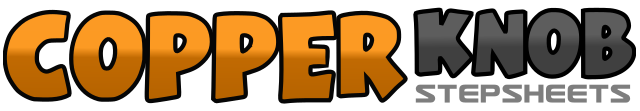 .......Count:32Wall:4Level:Beginner.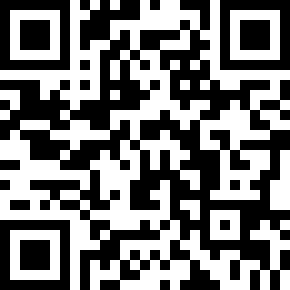 Choreographer:Kate Sala (UK) - April 2012Kate Sala (UK) - April 2012Kate Sala (UK) - April 2012Kate Sala (UK) - April 2012Kate Sala (UK) - April 2012.Music:It's All Good - Joe Nichols : (CD: It's All Good)It's All Good - Joe Nichols : (CD: It's All Good)It's All Good - Joe Nichols : (CD: It's All Good)It's All Good - Joe Nichols : (CD: It's All Good)It's All Good - Joe Nichols : (CD: It's All Good)........1     2Step R to right side. Step L in next to R.3     4Step forward on R. Touch L toe next to R instep.5     6Step L to left side. Step R next to L.7     8Step back on L. Small hitch up with R knee.1  2  3Step back on R. Step L next to R. Cross step R over L.4Touch L toe out to left side.5  6  7Step back on L. Step R next to L. Cross step L over R.8Touch R toe out to right side.1      2Cross step R over L. Step back on L.3      4Step R out to right side. Step L forward and slightly across R.5      6R forward to Step right diagonal. Step L next to R.7      8Step R forward to right diagonal. Touch L toe next to R instep.1     2Step diagonal back left on L. Touch R toe next to L instep.3     4Turn 1/4 right stepping R to right side. Touch L toe next to R instep.5     6Step L to left side swaying the hips left, Sway hips right,7     8Sway hips left. Touch R next to L instep.